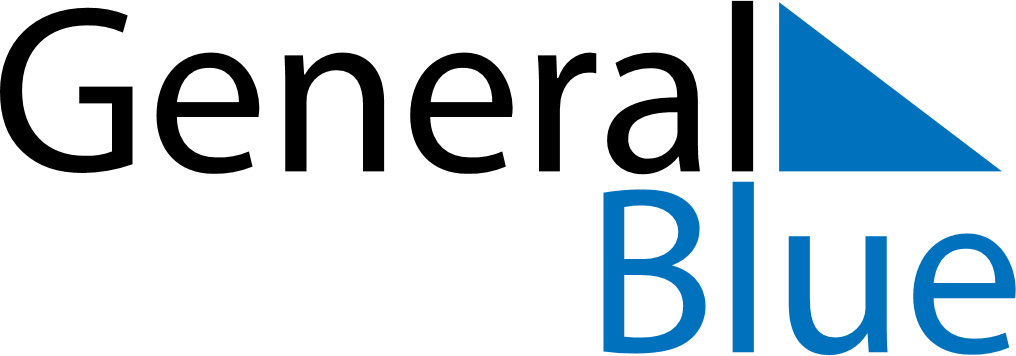 January 2024January 2024January 2024January 2024January 2024January 2024Silainiai, LithuaniaSilainiai, LithuaniaSilainiai, LithuaniaSilainiai, LithuaniaSilainiai, LithuaniaSilainiai, LithuaniaSunday Monday Tuesday Wednesday Thursday Friday Saturday 1 2 3 4 5 6 Sunrise: 8:49 AM Sunset: 4:06 PM Daylight: 7 hours and 17 minutes. Sunrise: 8:48 AM Sunset: 4:07 PM Daylight: 7 hours and 18 minutes. Sunrise: 8:48 AM Sunset: 4:08 PM Daylight: 7 hours and 19 minutes. Sunrise: 8:48 AM Sunset: 4:09 PM Daylight: 7 hours and 21 minutes. Sunrise: 8:47 AM Sunset: 4:10 PM Daylight: 7 hours and 23 minutes. Sunrise: 8:47 AM Sunset: 4:12 PM Daylight: 7 hours and 24 minutes. 7 8 9 10 11 12 13 Sunrise: 8:46 AM Sunset: 4:13 PM Daylight: 7 hours and 26 minutes. Sunrise: 8:46 AM Sunset: 4:15 PM Daylight: 7 hours and 28 minutes. Sunrise: 8:45 AM Sunset: 4:16 PM Daylight: 7 hours and 30 minutes. Sunrise: 8:45 AM Sunset: 4:18 PM Daylight: 7 hours and 33 minutes. Sunrise: 8:44 AM Sunset: 4:19 PM Daylight: 7 hours and 35 minutes. Sunrise: 8:43 AM Sunset: 4:21 PM Daylight: 7 hours and 37 minutes. Sunrise: 8:42 AM Sunset: 4:22 PM Daylight: 7 hours and 40 minutes. 14 15 16 17 18 19 20 Sunrise: 8:41 AM Sunset: 4:24 PM Daylight: 7 hours and 42 minutes. Sunrise: 8:40 AM Sunset: 4:26 PM Daylight: 7 hours and 45 minutes. Sunrise: 8:39 AM Sunset: 4:28 PM Daylight: 7 hours and 48 minutes. Sunrise: 8:38 AM Sunset: 4:29 PM Daylight: 7 hours and 51 minutes. Sunrise: 8:37 AM Sunset: 4:31 PM Daylight: 7 hours and 54 minutes. Sunrise: 8:36 AM Sunset: 4:33 PM Daylight: 7 hours and 57 minutes. Sunrise: 8:34 AM Sunset: 4:35 PM Daylight: 8 hours and 0 minutes. 21 22 23 24 25 26 27 Sunrise: 8:33 AM Sunset: 4:37 PM Daylight: 8 hours and 3 minutes. Sunrise: 8:32 AM Sunset: 4:39 PM Daylight: 8 hours and 6 minutes. Sunrise: 8:30 AM Sunset: 4:41 PM Daylight: 8 hours and 10 minutes. Sunrise: 8:29 AM Sunset: 4:43 PM Daylight: 8 hours and 13 minutes. Sunrise: 8:28 AM Sunset: 4:45 PM Daylight: 8 hours and 17 minutes. Sunrise: 8:26 AM Sunset: 4:47 PM Daylight: 8 hours and 20 minutes. Sunrise: 8:24 AM Sunset: 4:49 PM Daylight: 8 hours and 24 minutes. 28 29 30 31 Sunrise: 8:23 AM Sunset: 4:51 PM Daylight: 8 hours and 27 minutes. Sunrise: 8:21 AM Sunset: 4:53 PM Daylight: 8 hours and 31 minutes. Sunrise: 8:20 AM Sunset: 4:55 PM Daylight: 8 hours and 35 minutes. Sunrise: 8:18 AM Sunset: 4:57 PM Daylight: 8 hours and 38 minutes. 